УКРАЇНАПОЧАЇВСЬКА  МІСЬКА  РАДАВИКОНАВЧИЙ КОМІТЕТР І Ш Е Н Н Явід     жовтня 2018 року                                                            № проектПро виділення одноразовоїгрошової допомоги гр. Шилюк Г.І.               Розглянувши заяву жительки с. Старий Тараж вул. Сонячна, 42 гр. Шилюк Ганни Іванівни , пенсіонерки, інваліда ІІІ-ї групи загального захворювання,  яка  просить виділити одноразову грошову допомогу на дороговартісне лікування , взявши до уваги довідку № 98 від 11 жовтня 2018 року Почаївської РКЛ та депутатський  акт  обстеження  від 10 жовтня  2018 року та керуючись Положенням про надання одноразової адресної матеріальної допомоги малозабезпеченим верствам населення Почаївської міської об’єднаної територіальної громади, які опинилися в складних життєвих обставинах, затвердженого рішенням виконавчого комітету № 164 від 19 жовтня 2016 року    ,  виконавчий комітет міської ради                                                     В и р і ш и в:Виділити одноразову грошову допомогу гр. Шилюк Ганні Іванівні в   розмірі 2000 ( дві тисячі )  гривень.Фінансовому відділу міської ради перерахувати гр. Шилюк Ганні Іванівні одноразову грошову  допомогу.Лівар Н.М.Бондар Г.В..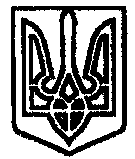 